上投摩根分红添利债券型证券投资基金2020年第1季度报告2020年3月31日基金管理人：上投摩根基金管理有限公司基金托管人：中国银行股份有限公司报告送出日期：二〇二〇年四月二十二日§1  重要提示基金管理人的董事会及董事保证本报告所载资料不存在虚假记载、误导性陈述或重大遗漏，并对其内容的真实性、准确性和完整性承担个别及连带责任。 基金托管人中国银行股份有限公司根据本基金合同规定，于2020年4月21日复核了本报告中的财务指标、净值表现和投资组合报告等内容，保证复核内容不存在虚假记载、误导性陈述或者重大遗漏。 基金管理人承诺以诚实信用、勤勉尽责的原则管理和运用基金资产，但不保证基金一定盈利。 基金的过往业绩并不代表其未来表现。投资有风险，投资者在作出投资决策前应仔细阅读本基金的招募说明书。 本报告中财务资料未经审计。本报告期自2020年1月1日起至3月31日止。§2  基金产品概况§3  主要财务指标和基金净值表现3.1 主要财务指标单位：人民币元注：本期已实现收益指基金本期利息收入、投资收益、其他收入(不含公允价值变动收益)扣除相关费用后的余额，本期利润为本期已实现收益加上本期公允价值变动收益。 上述基金业绩指标不包括持有人认购或交易基金的各项费用（例如，开放式基金的申购赎回费、红利再投资费、基金转换费等），计入费用后实际收益水平要低于所列数字。3.2 基金净值表现3.2.1本报告期基金份额净值增长率及其与同期业绩比较基准收益率的比较1、上投摩根分红添利债券A：2、上投摩根分红添利债券B：3.2.2　自基金合同生效以来基金累计净值增长率变动及其与同期业绩比较基准收益率变动的比较上投摩根分红添利债券型证券投资基金累计净值增长率与业绩比较基准收益率的历史走势对比图(2012年6月25日至2020年3月31日)1．上投摩根分红添利债券A：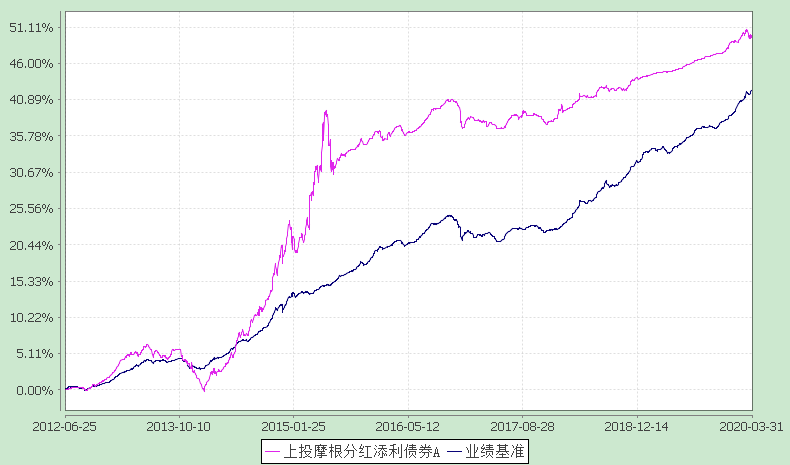 注：本基金合同生效日为2012年6月25日，图示时间段为2012年6月25日至2020年3月31日。本基金建仓期自2012年6月25日至2012年12月24日。建仓期结束时资产配置比例符合本基金基金合同规定。本基金自2015年10月10日起，将基金业绩比较基准由“中信标普全债指数”变更为“中证综合债券指数收益率”。2．上投摩根分红添利债券B：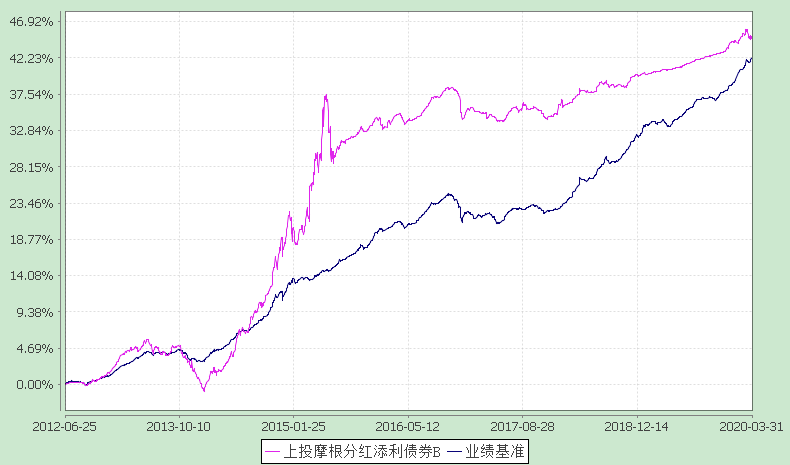 注：本基金合同生效日为2012年6月25日，图示时间段为2012年6月25日至2020年3月31日。 本基金建仓期自2012年6月25日至2012年12月24日。建仓期结束时资产配置比例符合本基金基金合同规定。本基金自2015年10月10日起，将基金业绩比较基准由“中信标普全债指数”变更为“中证综合债券指数收益率”。§4  管理人报告4.1 基金经理（或基金经理小组）简介注：1.任职日期和离任日期均指根据公司决定确定的聘任日期和解聘日期。2.证券从业的含义遵从行业协会《证券业从业人员资格管理办法》的相关规定。4.2管理人对报告期内本基金运作遵规守信情况的说明在本报告期内，基金管理人不存在损害基金份额持有人利益的行为，勤勉尽责地为基金份额持有人谋求利益。基金管理人遵守了《证券投资基金法》及其他有关法律法规、《上投摩根分红添利债券型证券投资基金基金合同》的规定。基金经理对个股和投资组合的比例遵循了投资决策委员会的授权限制，基金投资比例符合基金合同和法律法规的要求。4.3 公平交易专项说明4.3.1 公平交易制度的执行情况报告期内，本公司继续贯彻落实《证券投资基金管理公司公平交易制度指导意见》等相关法律法规和公司内部公平交易流程的各项要求，严格规范境内上市股票、债券的一级市场申购和二级市场交易等活动，通过系统和人工相结合的方式进行交易执行和监控分析，以确保本公司管理的不同投资组合在授权、研究分析、投资决策、交易执行、业绩评估等投资管理活动相关的环节均得到公平对待。对于交易所市场投资活动，本公司执行集中交易制度，确保不同投资组合在买卖同一证券时，按照时间优先、比例分配的原则在各投资组合间公平分配交易量；对于银行间市场投资活动，本公司通过对手库控制和交易室询价机制，严格防范对手风险并检查价格公允性；对于申购投资行为，本公司遵循价格优先、比例分配的原则，根据事前独立申报的价格和数量对交易结果进行公平分配。报告期内，通过对不同投资组合之间的收益率差异比较、对同向交易和反向交易的交易时机和交易价差监控分析，未发现整体公平交易执行出现异常的情况。4.3.2 异常交易行为的专项说明报告期内，通过对交易价格、交易时间、交易方向等的分析，未发现有可能导致不公平交易和利益输送的异常交易行为。所有投资组合参与的交易所公开竞价同日反向交易成交较少的单边交易量超过该证券当日成交量的5%的情形：无。4.4 报告期内基金的投资策略和业绩表现说明4.4.1报告期内基金投资策略和运作分析2020年一季度，受新冠肺炎疫情影响，宏观经济有所承压：2月工业增加值、固定资产投资、社会销售品零售总额等经济数据同比增速的下行均超过20%；PMI数据跌至创纪录的35.7。尽管3月国内逐渐复产复工，但由于海外疫情的全面爆发，外需面临着较大的不确定性。市场恐慌情绪上升，全球各类资产均表现出高波动的特征。为了对冲疫情的影响，货币政策维持宽松基调，相继下调逆回购利率、MLF利率、LPR利率、存款准备金，表现出货币政策对于经济和市场的呵护。资本市场表现宽幅震荡。一季度上证综指下跌9.83%，振幅15.75%，创业板指上涨4.10%，振幅29.16%。以电子、新能源为代表的科技成长股，一度表现亮眼，但随着疫情扩散，全球资产快速下跌，也未能独善其身。可转债市场跟随权益市场表现，走出了倒V行情，一季度中证转债指数走平。债券市场受市场对经济悲观预期升级的影响，呈现出单边牛市的行情。以10年期国债和国开为代表的收益率较2019年末分别下行56bp和64bp，至2.59%和2.95%，均创09年以来的新低，期限结构整体平坦化下行。本基金在报告期拉长了债券组合的久期，转债方面保持中性仓位。展望二季度，经济形势依然严峻。尽管国内疫情得到有效控制，但海外疫情大幅扩散，使得全球经济活动停滞，国内经济的外需将在二季度受到较大的挑战。此外输入型疫情以及防止国内疫情卷土重来的压力，也使得国内复工复产的节奏受到影响。对于国内来说，各项政策的发力只能着眼于内需。考虑到目前国内货币政策和财政政策相对于国外仍有较大的空间，我们预计国内政策对冲经济的手段依然较为充足。债券市场收益率处于较低水平，但经济短期反弹动力不足，上行风险亦有限。可转债市场受到前期调整，估值逐步趋于合理。本基金将均衡权益和债券的配置，逢低布局优质转债，债券部分保持中性略乐观的久期配置。4.4.2报告期内基金的业绩表现本报告期上投摩根分红添利债券A份额净值增长率为:0.55%，同期业绩比较基准收益率为:2.58%,上投摩根分红添利债券B份额净值增长率为:0.46%，同期业绩比较基准收益率为:2.58%。4.5报告期内基金持有人数或基金资产净值预警说明无。§5  投资组合报告5.1 报告期末基金资产组合情况5.2 报告期末按行业分类的股票投资组合 5.2.1报告期末按行业分类的境内股票投资组合本基金本报告期末未持有股票。5.3 报告期末按公允价值占基金资产净值比例大小排序的前十名股票投资明细本基金本报告期末未持有股票。5.4 报告期末按债券品种分类的债券投资组合5.5 报告期末按公允价值占基金资产净值比例大小排序的前五名债券投资明细5.6　报告期末按公允价值占基金资产净值比例大小排序的前十名资产支持证券投资明细本基金本报告期末未持有资产支持证券。5.7 报告期末按公允价值占基金资产净值比例大小排序的前五名贵金属投资明细本基金本报告期末未持有贵金属。5.8报告期末按公允价值占基金资产净值比例大小排序的前五名权证投资明细本基金本报告期末未持有权证。5.9 报告期末本基金投资的股指期货交易情况说明本基金本报告期末未持有股指期货。5.10报告期末本基金投资的国债期货交易情况说明本基金本报告期末未持有国债期货。5.11投资组合报告附注5.11.1报告期内本基金投资的前十名证券的发行主体本期没有出现被监管部门立案调查，或在报告编制日前一年内受到公开谴责、处罚的情形。5.11.2报告期内本基金投资的前十名股票中没有在基金合同规定备选股票库之外的股票。5.11.3其他资产构成5.11.4报告期末持有的处于转股期的可转换债券明细5.11.5报告期末前十名股票中存在流通受限情况的说明本基金本报告期末前十名股票中不存在流通受限情况。5.11.6投资组合报告附注的其他文字描述部分因四舍五入的原因，投资组合报告中分项之和与合计数可能存在尾差。§6  开放式基金份额变动单位：份§7基金管理人运用固有资金投资本基金情况7.1基金管理人持有本基金份额变动情况无。§8 影响投资者决策的其他重要信息8.1 报告期内单一投资者持有基金份额比例达到或超过20%的情况8.2 影响投资者决策的其他重要信息无。§9 备查文件目录9.1备查文件目录1、中国证监会批准上投摩根分红添利债券型证券投资基金设立的文件； 2、《上投摩根分红添利债券型证券投资基金基金合同》； 3、《上投摩根分红添利债券型证券投资基金托管协议》； 4、《上投摩根开放式基金业务规则》； 5、基金管理人业务资格批件、营业执照； 6、基金托管人业务资格批件和营业执照。9.2存放地点基金管理人或基金托管人住所。9.3查阅方式投资者可在营业时间免费查阅，也可按工本费购买复印件。上投摩根基金管理有限公司二〇二〇年四月二十二日基金简称上投摩根分红添利债券上投摩根分红添利债券基金主代码370021370021基金运作方式契约型开放式契约型开放式基金合同生效日2012年6月25日2012年6月25日报告期末基金份额总额56,416,533.15份56,416,533.15份投资目标在有效控制风险和保持资产流动性的前提下，通过积极主动的投资管理，力争为投资者创造稳定的当期收益和长期回报。在有效控制风险和保持资产流动性的前提下，通过积极主动的投资管理，力争为投资者创造稳定的当期收益和长期回报。投资策略本基金采取自上而下的方法确定组合久期，结合自下而上的个券选择方法构建债券投资组合。通过对固定收益资产的投资，获取稳定的投资收益；在此基础上，适当参与新股发行申购及增发新股申购，在严格控制基金资产运作风险的基础上，实现基金资产的长期增值。本基金采取自上而下的方法确定组合久期，结合自下而上的个券选择方法构建债券投资组合。通过对固定收益资产的投资，获取稳定的投资收益；在此基础上，适当参与新股发行申购及增发新股申购，在严格控制基金资产运作风险的基础上，实现基金资产的长期增值。业绩比较基准中证综合债券指数中证综合债券指数风险收益特征本基金为债券型基金，属于证券投资基金中的较低风险品种，预期风险和预期收益高于货币市场基金，低于混合型基金和股票型基金。本基金风险收益特征会定期评估并在公司网站发布，请投资者关注。本基金为债券型基金，属于证券投资基金中的较低风险品种，预期风险和预期收益高于货币市场基金，低于混合型基金和股票型基金。本基金风险收益特征会定期评估并在公司网站发布，请投资者关注。基金管理人上投摩根基金管理有限公司上投摩根基金管理有限公司基金托管人中国银行股份有限公司中国银行股份有限公司下属分级基金的基金简称上投摩根分红添利债券A上投摩根分红添利债券B下属分级基金的交易代码370021370022报告期末下属分级基金的份额总额52,642,060.06份3,774,473.09份主要财务指标报告期(2020年1月1日-2020年3月31日)报告期(2020年1月1日-2020年3月31日)主要财务指标上投摩根分红添利债券A上投摩根分红添利债券B1.本期已实现收益414,647.9225,595.962.本期利润329,301.0519,564.323.加权平均基金份额本期利润0.00620.00514.期末基金资产净值58,122,293.734,148,637.325.期末基金份额净值1.1041.099阶段净值增长率①净值增长率标准差②业绩比较基准收益率③业绩比较基准收益率标准差④①－③②－④过去三个月0.55%0.12%2.58%0.10%-2.03%0.02%阶段净值增长率①净值增长率标准差②业绩比较基准收益率③业绩比较基准收益率标准差④①－③②－④过去三个月0.46%0.11%2.58%0.10%-2.12%0.01%姓名职务任本基金的基金经理期限任本基金的基金经理期限证券从业年限说明姓名职务任职日期离任日期证券从业年限说明唐瑭本基金基金经理2016-06-03-11年唐瑭女士，英国爱丁堡大学硕士，2008年2月至2010年4月任JPMorgan(EMEA)分析师，2011年3月加入上投摩根基金管理有限公司，先后担任研究员、基金经理助理、基金经理，自2015年5月至2018年11月担任上投摩根岁岁盈定期开放债券型证券投资基金基金经理，自2015年12月起担任上投摩根强化回报债券型证券投资基金基金经理，自2015年12月至2018年9月担任上投摩根轮动添利债券型证券投资基金基金经理，自2016年5月起同时担任上投摩根双债增利债券型证券投资基金基金经理，自2016年6月起同时担任上投摩根分红添利债券型证券投资基金及上投摩根纯债添利债券型证券投资基金基金经理，2016年8月至2018年9月担任上投摩根岁岁丰定期开放债券型证券投资基金基金经理，自2017年1月起同时担任上投摩根安丰回报混合型证券投资基金基金经理，2017年1月至2018年10月担任上投摩根安泽回报混合型证券投资基金基金经理，自2018年2月起同时担任上投摩根安隆回报混合型证券投资基金基金经理，2018年2月至7月担任上投摩根安腾回报混合型证券投资基金基金经理，自2019年4月起同时担任上投摩根优信增利债券型证券投资基金和上投摩根安鑫回报混合型证券投资基金基金经理，自2019年8月起同时担任上投摩根瑞利纯债债券型证券投资基金基金经理。序号项目金额(元)占基金总资产的比例(%)1权益投资--其中：股票--2固定收益投资57,560,036.1491.69其中：债券57,560,036.1491.69资产支持证券--3贵金属投资--4金融衍生品投资--5买入返售金融资产--其中：买断式回购的买入返售金融资产--6银行存款和结算备付金合计4,377,284.416.977其他各项资产841,405.471.348合计62,778,726.02100.00序号债券品种公允价值(元)占基金资产净值比例(％)1国家债券8,039,160.0012.912央行票据--3金融债券7,713,450.0012.39其中：政策性金融债7,713,450.0012.394企业债券25,624,038.2041.155企业短期融资券--6中期票据--7可转债（可交换债）16,183,387.9425.998同业存单--9其他--10合计57,560,036.1492.43序号债券代码债券名称数量（张）公允价值(元)占基金资产净值比例（％）1018008国开180240,0004,187,200.006.722018007国开180135,0003,526,250.005.66301954716国债1931,0003,086,360.004.96401953616国债0828,0002,879,800.004.62501030303国债⑶20,0002,073,000.003.33序号名称金额(元)1存出保证金9,031.922应收证券清算款-3应收股利-4应收利息804,332.345应收申购款28,041.216其他应收款-7待摊费用-8其他-9合计841,405.47序号债券代码债券名称公允价值(元)占基金资产净值比例(%)1113021中信转债1,540,700.002.472113008电气转债1,460,030.002.343110053苏银转债1,446,993.002.324113009广汽转债1,028,520.001.655110045海澜转债808,091.601.306113026核能转债742,288.401.197113011光大转债694,403.001.128110048福能转债676,532.501.099123027蓝晓转债624,200.501.0010113024核建转债623,445.901.0011123025精测转债583,588.800.9412110041蒙电转债568,900.000.9113128048张行转债500,592.600.8014113508新凤转债445,212.000.7115128058拓邦转债409,057.320.6616128046利尔转债379,435.920.6117127007湖广转债352,800.000.5718113027华钰转债348,532.800.5619123010博世转债301,820.800.4820113014林洋转债215,049.200.3521123004铁汉转债191,677.500.3122113516苏农转债186,069.600.30项目上投摩根分红添利债券A上投摩根分红添利债券B本报告期期初基金份额总额54,075,568.934,079,224.06报告期基金总申购份额1,100,967.00195,292.14减：报告期基金总赎回份额2,534,475.87500,043.11报告期基金拆分变动份额--本报告期期末基金份额总额52,642,060.063,774,473.09投资者类别  报告期内持有基金份额变化情况报告期内持有基金份额变化情况报告期内持有基金份额变化情况报告期内持有基金份额变化情况报告期内持有基金份额变化情况报告期末持有基金情况报告期末持有基金情况投资者类别  序号持有基金份额比例达到或者超过20%的时间区间期初份额申购份额赎回份额持有份额份额占比机构120200101-2020033127,321,493.620.000.0027,321,493.6248.43%产品特有风险产品特有风险产品特有风险产品特有风险产品特有风险产品特有风险产品特有风险产品特有风险本基金的集中度风险主要体现在有单一投资者持有基金份额比例达到或者超过20%，如果投资者发生大额赎回，可能出现基金可变现资产无法满足投资者赎回需要以及因为资产变现成本过高导致投资者的利益受到损害的风险。本基金的集中度风险主要体现在有单一投资者持有基金份额比例达到或者超过20%，如果投资者发生大额赎回，可能出现基金可变现资产无法满足投资者赎回需要以及因为资产变现成本过高导致投资者的利益受到损害的风险。本基金的集中度风险主要体现在有单一投资者持有基金份额比例达到或者超过20%，如果投资者发生大额赎回，可能出现基金可变现资产无法满足投资者赎回需要以及因为资产变现成本过高导致投资者的利益受到损害的风险。本基金的集中度风险主要体现在有单一投资者持有基金份额比例达到或者超过20%，如果投资者发生大额赎回，可能出现基金可变现资产无法满足投资者赎回需要以及因为资产变现成本过高导致投资者的利益受到损害的风险。本基金的集中度风险主要体现在有单一投资者持有基金份额比例达到或者超过20%，如果投资者发生大额赎回，可能出现基金可变现资产无法满足投资者赎回需要以及因为资产变现成本过高导致投资者的利益受到损害的风险。本基金的集中度风险主要体现在有单一投资者持有基金份额比例达到或者超过20%，如果投资者发生大额赎回，可能出现基金可变现资产无法满足投资者赎回需要以及因为资产变现成本过高导致投资者的利益受到损害的风险。本基金的集中度风险主要体现在有单一投资者持有基金份额比例达到或者超过20%，如果投资者发生大额赎回，可能出现基金可变现资产无法满足投资者赎回需要以及因为资产变现成本过高导致投资者的利益受到损害的风险。本基金的集中度风险主要体现在有单一投资者持有基金份额比例达到或者超过20%，如果投资者发生大额赎回，可能出现基金可变现资产无法满足投资者赎回需要以及因为资产变现成本过高导致投资者的利益受到损害的风险。